Cut out the pictures and sort into big and small.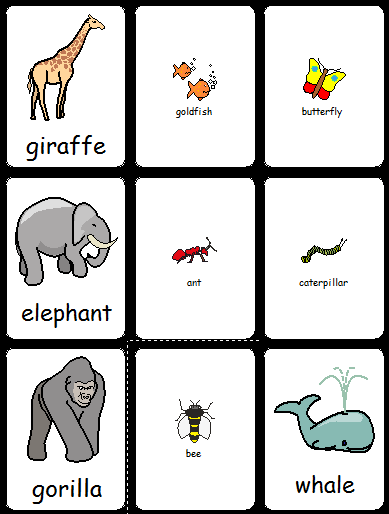 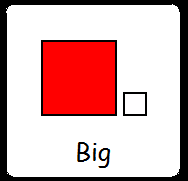 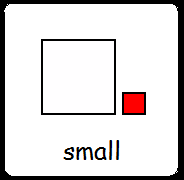 